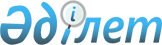 О районном бюджете на 2011-2013 годыРешение маслихата Акжарского района Северо-Казахстанской области от 20 декабря 2010 года N 27-1. Зарегистрировано Департаментом юстиции Северо-Казахстанской области 19 января 2011 года N 13-4-114

      В соответствии со статьей 75 Бюджетного кодекса Республики Казахстан от 4 декабря 2008 года № 95-IV, подпунктом 1) пункта 1)статьи 6 Закона Республики Казахстан от 23 января 2001 года № 148 «О местном государственном управлении и самоуправлении в Республике Казахстан», районный маслихат РЕШИЛ:



      1. Утвердить районный бюджет на 2011-2013 годы согласно приложениям 1, 2, 3, 4, 5, 6 и 7 соответственно, в том числе на 2011 год в следующих объемах:

      1) доходы – 2 117 523 тысячи тенге, в том числе по:

      налоговым поступлениям - 240 390 тысяч тенге;

      неналоговым поступлениям - 3 555 тысяч тенге;

      поступления от продажи основного капитала - 5 800 тысяч тенге;

      поступления трансфертов - 1 867 778 тысяч тенге;

      2) затраты – 2 083 696 тысяч тенге;

      3) чистое бюджетное кредитование – 58 687,3 тысяч тенге;

      4) сальдо по операциям с финансовыми активами – 0 тысяч тенге, в том числе:

      поступления от продажи финансовых активов государства – 0 тысяч тенге;

      приобретение финансовых активов - 0 тысяч тенге;

      5) дефицит (профицит) – -24 860,3 тысяч тенге;

      6) финансирование дефицита (использование профицита) – 24 860,3 тысяч тенге.

      Сноска. Пункт 1 с изменениями, внесенными решением маслихата Акжарского района Северо-Казахстанской области от 29.03.2011 N 30-1; от 27.07.2011 N 33-1; от 07.10.2011 N 36-1; от 17.11.2011 N 37-1



      2. Установить, что доходы районного бюджета на 2011 год формируются в соответствии с Бюджетным кодексом Республики Казахстан за счет следующих налоговых поступлений:

      индивидуального подоходного налога с физических лиц, осуществляющих деятельность по разовым талонам;

      социальный налог;

      налог на имущество;

      налог на транспортные средства;

      земельный налог;

      единый земельный налог;

      акцизы;

      плата за пользование земельными участками;

      налог на игорный бизнес;

      государственная пошлина;

      сборы за ведение предпринимательской и профессиональной деятельности.

      Установить нормативы распределения доходов по индивидуальному подоходному налогу с физических лиц, осуществляющих деятельность по разовым талонам и социальному налогу – в размере 100 процентов.

      Сноска. Пункт 2 с изменениями, внесенными решением маслихата Акжарского района Северо-Казахстанской области от 29.03.2011 N 30-1



      3. Установить, что доходы районного бюджета формируются за счет следующих неналоговых поступлений:

      доходов от аренды имущества, находящегося в коммунальной собственности, являющихся собственностью акимата района;

      поступления от реализации услуг, предоставляемых государственными учреждениями, финансируемыми из местного бюджета;

      прочие неналоговые поступления в местный бюджет.



      4. Установить, что доходы районного бюджета формируются за счет:

      поступлений от продажи основного капитала.



      5. Установить, что в процессе исполнения местных бюджетов на 2011 год не подлежат секвестру местные бюджетные программы, согласно приложению 7.



      6. Учесть в районном бюджете на 2011 год целевые трансферты из республиканского бюджета в следующих размерах:

      1) 299 149 тысячи тенге – на реконструкцию отвода на селах Бостандык, Киевское;

      2) исключен

      3) 10 550 тысяч тенге – на проведение противоэпизоотических мероприятий;

      4) 7 857 тысяч тенге - для реализации мер социальной поддержки специалистов социальной сферы сельских населенных пунктов;

      5) 5 408 тысяч тенге – на создание лингафонных и мультимедийных кабинетов в государственных учреждениях начального, основного среднего и общего среднего образования;

      6) 3 735 тысячи тенге – на обеспечение оборудованием, программным обеспечением детей инвалидов, обучающихся на дому;

      7) 5 610 тысяч тенге – на ежемесячные выплаты денежных средств опекунам (попечителям) на содержание ребенка-сироты (детей-сирот), и ребенка (детей), оставшегося без попечения родителей;

      8) 10 140 тысяч тенге – на организацию молодежной практики;

      9) 9 118 тысяч тенге – на увеличение размера доплаты за квалификационную категорию учителям школ и воспитателям дошкольных организаций образования;

      10) 2 574 тысячи тенге – на частичное субсидирование заработной платы;

      11) 6 312 тысяч тенге – на создание центра занятости;

      12) 11 850 тысяч тенге – на развитие инженерно-коммуникационной инфраструктуры в рамках Программы занятости 2020;

      13) 39 201 тысяч тенге – на строительство и (или) приобретение жилья государственного коммунального жилищного фонда в рамках Программы занятости 2020.

      Сноска. Пункт 6 с изменениями, внесенными решением маслихата Акжарского района Северо-Казахстанской области от 29.03.2011 N 30-1; от 17.11.2011 N 37-1



      7. Учесть в районном бюджете на 2011 год бюджетные кредиты из республиканского бюджета:

      для реализации мер социальной поддержки специалистов – 13  848 тысяч тенге.

      Сноска. Пункт 7 с изменениями, внесенными решением маслихата Акжарского района Северо-Казахстанской области от 29.03.2011 N 30-1; от 17.11.2011 N 37-1



      8. Учесть в районном бюджете на 2011 год целевые трансферты из областного бюджета в следующих размерах:

      1) 10 266 тысяч тенге – на установку противопожарной сигнализации, приобретение средств пожаротушения, услуг по обработке деревянных покрытий в учреждениях образования района;

      2) 6 824 тысяч тенге – на капитальный ремонт Байтусской основной школы;

      3) 55 000 тысяч тенге – на реконструкцию бывшего 18-ти квартирного 2-х этажного жилого дома под здание детского сада на 60 мест в селе Талшик;

      4) 30 513 тысяч тенге - на выплату социальной помощи в рамках Программы по стимулированию рождаемости «Фонд поколений;

      5) 7 000 тысяч тенге – на строительство жилья.

      6) 3 022 тысяч тенге – на приобретение угля организациям образования;

      7) 124 тысяч тенге – на приобретение угля государственным органам;

      8) 240 тысяч тенге – на приобретение угля организациям культуры;

      9) 20 000 тысяч тенге – на проведение капитального ремонта детского сада на 90 мест в селе Кулыколь;

      10) 8 000 тысяч тенге – на проведение капитального ремонта Горьковской средней школы;

      11) 15 000 тысяч тенге – на капитальный ремонт Майского сельского дома культуры;

      12) 905 тысяч тенге – на внедрение системы электронного документооборота.

      13) 33 239 тысяч тенге – на реконструкцию отвода на селах Бостандык, Киевское;

      14) 10 400 тысяч тенге – строительство жилья в рамках Программы занятости 2020;

      15) 449 тысяч тенге – на выполнение протеста прокурора.

      Сноска. Пункт 8 с изменениями, внесенными решением маслихата Акжарского района Северо-Казахстанской области от 29.03.2011 N 30-1; от 27.07.2011 N 33-1; от 07.10.2011 N 36-1; от 17.11.2011 N 37-1

      

 9. Утвердить резерв местного исполнительного органа района на 2011 год в сумме 2988,9 тысячи тенге.

      Сноска. Пункт 9 в редакции решения маслихата Акжарского района Северо-Казахстанской области от 27.07.2011 N 33-1; от 17.11.2011 N 37-1



      10. Установить повышенные не менее чем на двадцать пять процентов должностные оклады и тарифные ставки по сравнению с окладами и ставками гражданских служащих, занимающихся этими видами деятельности в городских условиях, гражданским служащим, социального обеспечения, образования, культуры и спорта, работающим в аульной (сельской) местности.

      Сноска. Пункт 10 с изменениями, внесенными решением маслихата Акжарского района Северо-Казахстанской области от 29.03.2011 N 30-1



      11. Установить в расходах бюджета района на 2011 год выплаты на оказание социальной помощи на приобретение топлива специалистам здравоохранения, образования, социального обеспечения, культуры и спорта в сельской местности в соответствии с законодательством Республики Казахстан в сумме 1376 тысяч тенге.

      Сноска. Пункт 11 с изменениями, внесенными решением маслихата Акжарского района Северо-Казахстанской области от 17.11.2011 N 37-1



      12. Утвердить перечень бюджетных программ каждого аульного (сельского) округа на 2012-2013 годы согласно приложениям 3 и 4 к настоящему решению (прилагаются).

      Сноска. Пункт 12 в редакции решения маслихата Акжарского района Северо-Казахстанской области от 29.03.2011 N 30-1

      13. Предусмотреть в расходах бюджета района возврат неиспользованных целевых трансфертов из республиканского бюджета в сумме 5 856,3 тысяч тенге и из областного бюджета в сумме 0,3 тысяч тенге по бюджетной программе 452.006.000 «Возврат неиспользованных (недоиспользованных) целевых трансфертов» за счет свободных остатков бюджетных средств, сложившихся на начало финансового года согласно приложению 8 к настоящему решению.

      Сноска. Решение дополнено пунктом 13 в соответствии с решением маслихата Акжарского района Северо-Казахстанской области от 29.03.2011 N 30-1

      14. Обеспечить выплату заработной платы работникам бюджетной сферы в полном объеме.

      Сноска. Решение дополнено пунктом 14 в соответствии с решением маслихата Акжарского района Северо-Казахстанской области от 29.03.2011 N 30-1

      15. Настоящее решение вводится в действие с 1 января 2011 года.

      Сноска. Решение дополнено пунктом 15 в соответствии с решением маслихата Акжарского района Северо-Казахстанской области от 29.03.2011 N 30-1      Председатель сессии

      районного маслихата                        Д.Кудьяров      Секретарь

      районного маслихата                        М.Жумабаев

Приложение 1

к решению маслихата

от 20 декабря 2010 года № 27-1Утвержденный бюджет Акжарского района на 2011 год      Сноска. Приложение 1 в редакции решения маслихата Акжарского района Северо-Казахстанской области от 17.11.2011 N 37-1

Приложение 2

к решению маслихата

от 20 декабря 2010 года № 27-1 Бюджет Акжарского района на 2012 год

Приложение 3

к решению маслихата

от 20 декабря 2010 года № 27-1 Бюджет Акжарского района на 2013 год

Приложение 4

к решению маслихата

от 20 декабря 2010 года № 27-1 Перечень бюджетных программ каждого аульного (сельского) округа на 2011 год      Сноска. Приложение 4 в редакции решения маслихата Акжарского района Северо-Казахстанской области от 17.11.2011 N 37-1

Приложение 5

к решению маслихата

от 20 декабря 2010 года № 27-1 Перечень бюджетных программ развития с разделением на бюджетные инвестиционные проекты и программы районного бюджета на 2011 год      Сноска. Приложение 5 в редакции решения маслихата Акжарского района Северо-Казахстанской области от 17.11.2011 N 37-1

Приложение 6

к решению маслихата

от 20 декабря 2010 года № 27-1 Социальные выплаты отдельным категориям нуждающихся граждан по бюджетной программе 451.007.000 «Социальная помощь отдельным категориям нуждающихся граждан по решениям местных представительных органов»      Сноска. Приложение 6 в редакции решения маслихата Акжарского района Северо-Казахстанской области от 17.11.2011 N 37-1

Приложение 7

к решению маслихата

от 20 декабря 2010 года № 27-1 Перечень местных бюджетных программ, не подлежащих секвестру в процессе исполнения местных бюджетов на 2011 год      Сноска. Приложение 7 в редакции решения маслихата Акжарского района Северо-Казахстанской области от 17.11.2011 N 37-1

Приложение 8

к решению сессии Акжарского районного маслихата

от 20 декабря 2010 года № 27-1 ПЕРЕЧЕНЬ

бюджетных программ каждого аульного (сельского) округа на 2012 год      Сноска. Решение дополнено приложением 8 в соответствии с решением маслихата Акжарского района Северо-Казахстанской области от 29.03.2011 N 30-1

Приложение 9

к решению сессии Акжарского районного маслихата

от 20 декабря 2010 года № 27-1 ПЕРЕЧЕНЬ

бюджетных программ каждого аульного (сельского) округа на 2013 год      Сноска. Решение дополнено приложением 9 в соответствии с решением маслихата Акжарского района Северо-Казахстанской области от 29.03.2011 N 30-1

Приложение 10

к решению сессии Акжарского районного маслихата

от 20 декабря 2010 года № 27-1 Направление свободных остатков бюджетных средств, сложившиеся на 1 января 2011 года      Сноска. Решение дополнено приложением 10 в соответствии с решением маслихата Акжарского района Северо-Казахстанской области от 29.03.2011 N 30-11. ДоходыРасходы
					© 2012. РГП на ПХВ «Институт законодательства и правовой информации Республики Казахстан» Министерства юстиции Республики Казахстан
				КатегорияКатегорияКатегорияКатегорияСумма тыс.тенгеКлассКлассКлассСумма тыс.тенгеПодклассПодклассСумма тыс.тенгеНаименование12345ДОХОДЫ21175231HАЛОГОВЫЕ ПОСТУПЛЕHИЯ2403901Подоходный налог7242Индивидуальный подоходный налог7243Социальный налог1039251Социальный налог1039254Налоги на собственность1181291Налоги на имущество877523Земельный налог54324Налог на транспортные средства142405Единый земельный налог107055Внутренние налоги на товары, работы и услуги152402Акцизы16313Поступления за использование природных и других ресурсов103444Сборы за ведение предпринимательской и профессиональной деятельности31265Налог на игорный бизнес1398Обязательные платежи,взимаемые за совершение юридически значимых действий и (или)выдачу документов уполномоченными на то государственными органами или должностными лицами23721Государственная пошлина23722HЕHАЛОГОВЫЕ ПОСТУПЛЕHИЯ35551Доходы от государственной собственности13005Доходы от аренды имущества, находящегося в государственной собственности13002Поступления от реализации товаров (работ, услуг) государственными учреждениями, финансируемыми из государственного бюджета151Поступления от реализации товаров (работ, услуг) государственными учреждениями, финансируемыми из государственного бюджета156Прочие неналоговые поступления22401Прочие неналоговые поступления22403Поступления от продажи основного капитала58001Продажа государственного имущества, закрепленного за государственными учреждениями8001Продажа государственного имущества, закрепленного за государственными учреждениями8001Продажа земли50004Поступления трансфертов18677782Трансферты из вышестоящих органов государственного управления18677782Трансферты из областного бюджета1867778Функциональная группаФункциональная группаФункциональная группаФункциональная группаФункциональная группаСумма тыс.тенгефункциональная подгруппафункциональная подгруппафункциональная подгруппафункциональная подгруппаСумма тыс.тенгеАдминистратор бюджетных программАдминистратор бюджетных программАдминистратор бюджетных программСумма тыс.тенгеПрограммаПрограммаСумма тыс.тенгеЗатраты208369601Государственные услуги общего характера169633,8011Представительные, исполнительные и другие органы, выполняющие общие функции государственного управления152893,8011112Аппарат маслихата района (города областного значения)13191011112001Услуги по обеспечению деятельности маслихата района (города областного значения)12991003Капитальные расходы государственных органов200011122Аппарат акима района (города областного значения)47142011122001Услуги по обеспечению деятельности акима района (города областного значения)46122011122003Капитальные расходы государственных органов1020011123Аппарат акима района в городе, города районного значения, поселка, аула (села), аульного (сельского) округа92560,8011123001Услуги по обеспечению деятельности акима района в городе, города районного значения, поселка, аула (села), аульного (сельского) округа91510,8011123022Капитальные расходы государственных органов1050012Финансовая деятельность10045012452Отдел финансов района (города областного значения)10045012452001Услуги по реализации государственной политики в области исполнения бюджета района (города областного значения) и управления коммунальной собственностью района (города областного значения)9067012452003Проведение оценки имущества в целях налогообложения157012452004Организация работы по выдаче разовых талонов и обеспечение полноты сбора сумм от реализации разовых талонов510012452011Учет, хранение, оценка и реализация имущества, поступившего в коммунальную собственность225018Капитальные расходы государственных органов86015Планирование и статистическая деятельность6695015453Отдел экономики и бюджетного планирования района (города областного значения)6695015453001Услуги по реализации государственной политики в области формирования и развития экономической политики, системы государственного планирования и управления района (города областного значения)669502Оборона2867021Военные нужды2867021122Аппарат акима района (города областного значения)2867021122005Мероприятия в рамках исполнения всеобщей воинской обязанности286704Образование1243560041Дошкольное воспитание и обучение87924041471Отдел образования, физической культуры и спорта района (города областного значения)87924041471003Обеспечение деятельности организаций дошкольного воспитания и обучения78806025Увеличение размера доплаты за квалификационную категорию учителям школ и воспитателям дошкольных организаций образования9118042Начальное, основное среднее и общее среднее образование1081284,9042471Отдел образования, физической культуры и спорта района (города областного значения)181284,9042471004Общеобразовательное обучение1077202,9005Дополнительное образование для детей и юношества082049Прочие услуги в области образования74351,1049467Отдел строительства района (города областного значения)57019,1049467037Строительство и реконструкция объектов образования57019,1049471Отдел образования, физической культуры и спорта района (города областного значения)17332049471009Приобретение и доставка учебников, учебно-

методических комплексов для государственных учреждений образования района (города областного значения)7987049471020Ежемесячные выплаты денежных средств опекунам (попечителям) на содержание ребенка-сироты (детей-сирот), и ребенка (детей), оставшегося без попечения родителей5610049471023Обеспечение оборудованием, программным обеспечением детей-инвалидов, обучающихся на дому373506Социальная помощь и социальное обеспечение102985062Социальная помощь86970062451Отдел занятости и социальных программ района (города областного значения)86970062451002Программа занятости19997062451004Оказание социальной помощи на приобретение топлива специалистам здравоохранения, образования, социального обеспечения, культуры и спорта в сельской местности в соответствии с законодательством Республики Казахстан1376062451005Государственная адресная социальная помощь7892062451007Социальная помощь отдельным категориям нуждающихся граждан по решениям местных представительных органов33969062451010Материальное обеспечение детей-инвалидов, воспитывающихся и обучающихся на дому534062451014Оказание социальной помощи нуждающимся гражданам на дому2195062451016Государственные пособия на детей до 18 лет12979062451017Обеспечение нуждающихся инвалидов обязательными гигиеническими средствами и предоставление услуг специалистами жестового языка, индивидуальными помощниками в соответствии с индивидуальной программой реабилитации инвалида1716023Обеспечение деятельности центров занятости6312069Прочие услуги в области социальной помощи и социального обеспечения16015069451Отдел занятости и социальных программ района (города областного значения)16015069451001Услуги по реализации государственной политики на местном уровне в области обеспечения занятости и реализации социальных программ для населения15584069451011Оплата услуг по зачислению, выплате и доставке пособий и других социальных выплат393021Капитальные расходы государственных органов3807Жилищно-коммунальное хозяйство56695,6071Жилищное хозяйство34389071458Отдел жилищно-

коммунального хозяйства, пассажирского транспорта и автомобильных дорог района (города областного значения)3300071458003Организация сохранения государственного жилищного фонда300004Обеспечение жильем отдельных категорий граждан3000071467Отдел строительства района (города областного значения)31089071467003Строительство и (или) приобретение жилья государственного коммунального жилищного фонда8838019Строительство жилья10400022Развитие инженерно-

коммуникационной инфраструктуры в рамках Программы занятости 202011851072Коммунальное хозяйство5359,4072123Аппарат акима района в городе, города районного значения, поселка, аула (села), аульного (сельского) округа4760,4072123014Организация водоснабжения населенных пунктов4760,4467Отдел строительства района (города областного значения)599005Развитие коммунального хозяйства599073Благоустройство населенных пунктов16947,2073123Аппарат акима района в городе, города районного значения, поселка, аула (села), аульного (сельского) округа16947,2073123008Освещение улиц населенных пунктов5220073123009Обеспечение санитарии населенных пунктов2050073123011Благоустройство и озеленение населенных пунктов9677,208Культура, спорт, туризм и информационное пространство85347,2081Деятельность в области культуры55409,2081123Аппарат акима района в городе, города районного значения, поселка, аула (села), аульного (сельского) округа40891,2081123006Поддержка культурно-

досуговой работы на местном уровне40891,2081455Отдел культуры и развития языков района (города областного значения)14518081455003Поддержка культурно-

досуговой работы14518082Спорт3531082471Отдел образования, физической культуры и спорта района (города областного значения)3531082471014Проведение спортивных соревнований на районном (города областного значения) уровне3531083Информационное пространство15497083455Отдел культуры и развития языков района (города областного значения)9506083455006Функционирование районных (городских) библиотек8892083455007Развитие государственного языка и других языков народа Казахстана614083456Отдел внутренней политики района (города областного значения)5991083456002Услуги по проведению государственной информационной политики через газеты и журналы5991089Прочие услуги по организации культуры, спорта, туризма и информационного пространства10910089455Отдел культуры и развития языков района (города областного значения)5338089455001Услуги по реализации государственной политики на местном уровне в области развития языков и культуры5338089456Отдел внутренней политики района (города областного значения)5572089456001Услуги по реализации государственной политики на местном уровне в области информации, укрепления государственности и формирования социального оптимизма граждан4972089456003Реализация региональных программ в сфере молодежной политики60010Сельское, водное, лесное, рыбное хозяйство, особо охраняемые природные территории, охрана окружающей среды и животного мира, земельные отношения376722101Сельское хозяйство28025101474Отдел сельского хозяйства и ветеринарии района (города областного значения)28025101474001Услуги по реализации государственной политики на местном уровне в сфере сельского хозяйства и ветеринарии19285101474003Капитальные расходы государственных органов189101474007Организация отлова и уничтожения бродячих собак и кошек694101474099Реализация мер по оказанию социальной поддержки специалистов7857102Водное хозяйство332388102467Отдел строительства района (города областного значения)332388102467012Развитие объектов водного хозяйства332388102467012За счет трансфертов из республиканского бюджета299149102467012За счет средств местного бюджета33239106Земельные отношения5759106463Отдел земельных отношений района (города областного значения)5759106463001Услуги по реализации государственной политики в области регулирования земельных отношений на территории района (города областного значения)5462106463003Земельно-хозяйственное устройство населенных пунктов297109Прочие услуги в области сельского, водного, лесного, рыбного хозяйства, охраны окружающей среды и земельных отношений10550109474Отдел сельского хозяйства и ветеринарии района (города областного значения)10550109474013Проведение противоэпизоотических мероприятий1055011Промышленность, архитектурная, градостроительная и строительная деятельность5587112Архитектурная, градостроительная и строительная деятельность5587112467Отдел строительства района (города областного значения)5587112467001Услуги по реализации государственной политики на местном уровне в области строительства558712Транспорт и коммуникации5400121Автомобильный транспорт5400121123Аппарат акима района в городе, города районного значения, поселка, аула (села), аульного (сельского) округа1650121123013Обеспечение функционирования автомобильных дорог в городах районного значения, поселках, аулах (селах), аульных (сельских) округах1650121458Отдел жилищно-

коммунального хозяйства, пассажирского транспорта и автомобильных дорог района (города областного значения)3750023Обеспечение функционирования автомобильных дорог375013Прочие28592,9133Поддержка предпринимательской деятельности и защита конкуренции4753133469Отдел предпринимательства района (города областного значения)4753133469001Услуги по реализации государственной политики на местном уровне в области развития предпринимательства и промышленности4613133469004Капитальные расходы государственных органов140139Прочие23839,9451Отдел занятости и социальных программ района (города областного значения)10140022Поддержка частного предпринимательства в рамках программы «Дорожная карта бизнеса-2020»10140139452Отдел финансов района (города областного значения)2988,9139452012Резерв местного исполнительного органа района (города областного значения)2988,9139458Отдел жилищно-

коммунального хозяйства, пассажирского транспорта и автомобильных дорог района (города областного значения)5198139458001Услуги по реализации государственной политики на местном уровне в области жилищно-

коммунального хозяйства, пассажирского транспорта и автомобильных дорог5198139471Отдел образования, физической культуры и спорта района (города областного значения)5513139471001Услуги по обеспечению деятельности отдела образования, физической культуры и спорта551315Трансферты6305,51Трансферты6305,5452Отдел финансов района (города областного значения)6305,5006Возврат неиспользованных (недоиспользованных) целевых трансфертов5856,5024Целевые текущие трансферты в вышестоящие бюджеты в связи с передачей функций государственных органов из нижестоящего уровня государственного управления в вышестоящий4491Ш. Чистое бюджетное кредитование58687,314Бюджетные кредиты59883,307Жилищно-коммунальное хозяйство39200071Жилищное хозяйство39200467Отдел строительства района (города областного значения)39200019Строительство жилья3920010Сельское, водное, лесное, рыбное хозяйство, особо охраняемые природные территории, охрана окружающей среды и животного мира, земельные отношения20683,3101Сельское хозяйство20683,3101474Отдел сельского хозяйства и ветеринарии района (города областного значения)20683,3101467009Бюджетные кредиты для реализации мер социальной поддержки специалистов20683,3КатегорияКатегорияКатегорияКатегорияНаименованиеСумма тыс.тенгеКлассКлассКлассНаименованиеСумма тыс.тенгеПодклассПодклассНаименованиеСумма тыс.тенгеСпецификаНаименованиеСумма тыс.тенге5Погашение бюджетных кредитов119601Погашение бюджетных кредитов11961Погашение бюджетных кредитов,выданных из государственного бюджета119613Погашение бюджетных кредитов, выданных из местного бюджета физическим лицам1196IV.Операционное сальдо0V. Дефицит (профицит) бюджета-24860,3VI. Финансирование дефицита24860,37Поступления займов530481Внутренние государственные займы530482Договоры займа530483Займы,получаемые местным исполнительным органом района (города областного значения)53048Функциональная группаФункциональная группаФункциональная группаФункциональная группаФункциональная группаСумма тыс.тенгефункциональная подгруппафункциональная подгруппафункциональная подгруппафункциональная подгруппаСумма тыс.тенгеАдминистратор бюджетных программАдминистратор бюджетных программАдминистратор бюджетных программСумма тыс.тенгеПрограммаПрограммаСумма тыс.тенге14Обслуживание долга11Обслуживание долга1452Отдел финансов района (города областного значения)1005Обслуживание долга местных исполнительных органов116Погашение займа4039601Погашение займа40396452Отдел финансов района (города областного значения)40396008Погашение долга местного исполнительного органа перед вышестоящим бюджетом403968Используемые остатки бюджетных средств 12209,301Остатки бюджетных средств12209,31Свободные остатки бюджетных средств12209,301Свободные остатки бюджетных средств12209,3КатегорияКатегорияКатегорияКатегорияСумма

тыс. тенгеКлассКлассКлассСумма

тыс. тенгеПодклассПодклассСумма

тыс. тенге12345ДОХОДЫ16635681HАЛОГОВЫЕ ПОСТУПЛЕHИЯ2548571Подоходный налог9292Индивидуальный подоходный налог9293Социальный налог1088181Социальный налог1088184Налоги на собственность1180281Налоги на имущество86331Налог на имущество юридических лиц и индивидуальных предпринимателей856423Земельный налог5299Земельный налог с физических лиц на земли населенных пунктов11144Налог на транспортные средства150945Единый земельный налог11304Единый земельный налог113045Внутренние налоги на товары, работы и услуги253582Акцизы1723Бензин (за исключением авиационного) реализуемый юридическими и физическими лицами в розницу,а также используемый на собственные производственные нужды13833Поступления за использование природных и других ресурсов214144Сборы за ведение предпринимательской и профессиональной деятельности2074Сбор за государственную регистрацию индивидуальных предпринимателей1775Налог на игорный бизнес147Фиксированный налог1478Обязательные платежи, взимаемые за совершение юридически значимых действий и (или)выдачу документов уполномоченными на то государственными органами или должностными лицами17241Государственная пошлина1724Государственная пошлина за регистрацию места жительства2902HЕHАЛОГОВЫЕ ПОСТУПЛЕHИЯ21061Доходы от государственной собственности13775Доходы от аренды  имущества, находящегося в государственной собственности1377Доходы от аренды имущества, находящегося в коммунальной собственности13772Поступления от реализации товаров (работ, услуг) государственными учреждениями, финансируемыми из государственного бюджета131Поступления от реализации товаров (работ, услуг) государственными учреждениями, финансируемыми из государственного бюджета13Поступления от реализации услуг, предоставляемых государственными  учреждениями, финансируемыми из местного бюджета136Прочие неналоговые поступления7161Прочие неналоговые поступления716Другие неналоговые поступления в местный бюджет7163Поступления от продажи  основного  капитала31683Продажа земли и нематериальных активов31681Продажа земли3168Поступления от продажи земельных участков31684Поступления трансфертов14034372Трансферты из вышестоящих органов государственного управления14034372Трансферты из областного бюджета1403437Функциональная группаФункциональная группаФункциональная группаФункциональная группаСумма

тыс.тенгеАдминистратор бюджетных программАдминистратор бюджетных программАдминистратор бюджетных программСумма

тыс.тенгеПрограммаПрограммаСумма

тыс.тенгеНаименованиеСумма

тыс.тенге12345Затраты166356801Государственные услуги общего характера182252Представительные, исполнительные и другие органы, выполняющие общие функции государственного управления164921112Аппарат маслихата района (города областного значения)13543001Услуги по обеспечению деятельности маслихата района (города областного значения)13543122Аппарат акима района (города областного значения)49825001Услуги по обеспечению деятельности акима района (города областного значения)49825123Аппарат акима района в городе, города районного значения, поселка, аула (села), аульного (сельского) округа101553001Услуги по обеспечению деятельности акима района в городе, города районного значения, поселка, аула (села), аульного (сельского) округа101553452Отдел финансов района (города областного значения)10073001Услуги по реализации государственной политики в области исполнения бюджета района (города областного значения) и управления коммунальной собственностью района (города областного значения)9129003Проведение оценки имущества в целях налогообложения260004Организация работы по выдаче разовых талонов и обеспечение полноты сбора сумм от реализации разовых талонов566011Учет, хранение, оценка и реализация имущества, поступившего в коммунальную собственность118453Отдел экономики и бюджетного планирования района (города областного значения)7258001Услуги по реализации государственной политики в области формирования и развития экономической политики, системы государственного планирования и управления района (города областного значения)725802Оборона3622122Аппарат акима района (города областного значения)3622005Мероприятия в рамках исполнения всеобщей воинской обязанности362204Образование1256268Дошкольное воспитание и обучение65291471Отдел образования, физической культуры и спорта района (города областного значения)65291003Обеспечение деятельности организаций дошкольного воспитания и обучения65291471Отдел образования, физической культуры и спорта района (города областного значения)1181661004Общеобразовательное обучение1181661471Отдел образования, физической культуры и спорта района (города областного значения)9316009Приобретение и доставка учебников, учебно-методических комплексов для государственных учреждений образования района (города областного значения)931606Социальная помощь и социальное обеспечение73432451Отдел занятости и социальных программ района (города областного значения)57000002Программа занятости14233004Оказание социальной помощи на приобретение  топлива специалистам здравоохранения, образования, социального обеспечения, культуры и спорта в сельской местности в соответствии с законодательством Республики Казахстан1731005Государственная адресная социальная помощь12316007Социальная помощь отдельным категориям нуждающихся граждан по решениям местных представительных органов3733010Материальное обеспечение детей-инвалидов, воспитывающихся и обучающихся на дому419014Оказание социальной помощи нуждающимся гражданам на дому2433016Государственные пособия на детей до 18 лет19611017Обеспечение нуждающихся инвалидов обязательными гигиеническими средствами и предоставление услуг специалистами жестового языка, индивидуальными помощниками в соответствии с индивидуальной программой реабилитации инвалида2524Прочие услуги в области социальной помощи и социального обеспечения16432451Отдел занятости и социальных программ района (города областного значения)16432001Услуги по реализации государственной политики на местном уровне в области обеспечения занятости и реализации социальных программ для населения15772011Оплата услуг по зачислению, выплате и доставке пособий и других социальных выплат66007Жилищно-коммунальное хозяйство15648123Аппарат акима района в городе, города районного значения, поселка, аула (села), аульного (сельского) округа2786014Организация водоснабжения населенных пунктов2786123Аппарат акима района в городе, города районного значения, поселка, аула (села), аульного (сельского) округа12862008Освещение улиц населенных пунктов4488009Обеспечение санитарии населенных пунктов2355011Благоустройство и озеленение населенных пунктов601908Культура, спорт, туризм и информационное пространство72042123Аппарат акима района в городе, города районного значения, поселка, аула (села), аульного (сельского) округа27483006Поддержка культурно-досуговой работы на местном уровне27483455Отдел культуры и развития языков района (города областного значения)13273003Поддержка культурно-досуговой работы13273471Отдел образования, физической культуры и спорта района (города областного значения)3884014Проведение спортивных соревнований на районном (города областного значения) уровне3884455Отдел культуры и развития языков района (города областного значения)10405006Функционирование районных (городских) библиотек9765007Развитие государственного языка и других языков народа Казахстана640456Отдел внутренней политики района (города областного значения)6470002Услуги по проведению государственной информационной политики через газеты и журналы6470Прочие услуги по организации культуры, спорта, туризма и информационного пространства10527455Отдел культуры и развития языков района (города областного значения)5230001Услуги по реализации государственной политики на местном уровне в области развития языков и культуры5230456Отдел внутренней политики района (города областного значения)5297001Услуги по реализации государственной политики на местном уровне в области информации, укрепления государственности и формирования социального оптимизма граждан529710Сельское, водное, лесное, рыбное хозяйство, особо охраняемые природные территории, охрана окружающей среды и животного мира, земельные отношения31394474Отдел сельского хозяйства и ветеринарии района (города областного значения)25091001Услуги по реализации государственной политики на местном уровне в сфере сельского хозяйства и ветеринарии21144005Обеспечение функционирования скотомогильников (биотермических ям)3191007Организация отлова и уничтожения бродячих собак и кошек756463Отдел земельных отношений района (города областного значения)6303001Услуги по реализации государственной политики в области регулирования земельных отношений на территории района (города областного значения)5763003Земельно-хозяйственное устройство населенных пунктов54011Промышленность, архитектурная, градостроительная и строительная деятельность5848Архитектурная, градостроительная и строительная деятельность5848467Отдел строительства района (города областного значения)5848001Услуги по реализации государственной политики на местном уровне в области строительства584812Транспорт и коммуникации5832123Аппарат акима района в городе, города районного значения, поселка, аула (села), аульного (сельского) округа1832013Обеспечение функционирования автомобильных дорог в городах районного значения, поселках, аулах (селах), аульных (сельских) округах1832458Отдел жилищно-коммунального хозяйства, пассажирского транспорта и автомобильных дорог района (города областного значения)4000023Обеспечение функционирования автомобильных дорог400013Прочие17230469Отдел предпринимательства района (города областного значения)5276001Услуги по реализации государственной политики на местном уровне в области развития предпринимательства и промышленности5276Прочие11954452Отдел финансов района (города областного значения)637012Резерв местного исполнительного органа района (города областного значения)637458Отдел жилищно-коммунального хозяйства, пассажирского транспорта и автомобильных дорог района (города областного значения)5198001Услуги по реализации государственной политики на местном уровне в области жилищно-коммунального хозяйства, пассажирского транспорта и автомобильных дорог5198471Отдел образования, физической культуры и спорта района (города областного значения)6119001Услуги по обеспечению деятельности отдела образования, физической культуры и спорта6119Ш. Чистое бюджетное кредитование1245КатегорияКатегорияКатегорияНаименованиеСумма

тыс.тенгеКлассКлассНаименованиеСумма

тыс.тенгеПод

кл.НаименованиеСумма

тыс.тенгеПогашение бюджетных  кредитов124501Погашение бюджетных  кредитов1245Погашение бюджетных  кредитов,выданных из государственного бюджета1245IV. Операционное сальдоV. Дефицит (профицит) бюджета-1245VI. Финансирование дефицита1245Функц.

группаФункц.

группаФункц.

группаНаименованиеСумма

тыс.тенгеАдмин.Админ.НаименованиеСумма

тыс.тенгеПро

гра

ммаНаименованиеСумма

тыс.тенге16Погашение займов1245452Отдел  финансов района (города областного значения)1245008Погашение долга местного исполнительного органа перед вышестоящим бюджетом1245КатегорияКатегорияКатегорияКатегорияСумма

тыс. тенгеКлассКлассКлассСумма

тыс. тенгеПодклассПодклассСумма

тыс. тенге12345ДОХОДЫ16799631HАЛОГОВЫЕ ПОСТУПЛЕHИЯ2695531Подоходный налог9812Индивидуальный подоходный налог981Индивидуальный подоходный налог с физических лиц, осуществляющих деятельность по разовым талонам9813Социальный налог1149121Социальный налог1149124Налоги на собственность1250431Налоги на имущество911713Земельный налог5670Земельный налог с физических лиц на земли населенных пунктов11924Налог на транспортные средства161515Единый земельный налог12051Единый земельный налог120515Внутренние налоги на товары, работы и услуги267962Акцизы1820Бензин (за исключением авиационного) реализуемый юридическими и физическими лицами в розницу,а также используемый на собственные производственные нужды14613Поступления за использование природных и других ресурсов226134Сборы за ведение предпринимательской и профессиональной деятельности22085Налог на игорный бизнес1558Обязательные платежи, взимаемые за совершение юридически значимых действий и (или)выдачу документов уполномоченными на то государственными органами или должностными лицами18211Государственная пошлина1821Государственная пошлина за регистрацию места жительства3072HЕHАЛОГОВЫЕ ПОСТУПЛЕHИЯ22481Доходы от государственной собственности14685Доходы от аренды имущества, находящегося в государственной собственности1468Доходы от аренды имущества, находящегося в коммунальной собственности14682Поступления от реализации товаров (работ, услуг) государственными учреждениями, финансируемыми из государственного бюджета131Поступления от реализации товаров (работ, услуг) государственными учреждениями, финансируемыми из государственного бюджета136Прочие неналоговые поступления7671Прочие неналоговые поступления767Другие неналоговые поступления в местный бюджет7673Поступления от продажи основного капитала33903Продажа земли и нематериальных активов33901Продажа земли3390Поступления от продажи земельных участков33904Поступления трансфертов14047722Трансферты из вышестоящих органов государственного управления14047722Трансферты из областного бюджета1404772Функциональная группаФункциональная группаФункциональная группаФункциональная группаСумма

тыс. тенгеАдминистратор бюджетных программАдминистратор бюджетных программАдминистратор бюджетных программСумма

тыс. тенгеПрограммаПрограммаСумма

тыс. тенгеНаименованиеНаименованиеСумма

тыс. тенге12345Затраты167996301Государственные услуги общего характера184075112Аппарат маслихата района (города областного значения)13678001Услуги по обеспечению деятельности маслихата района (города областного значения)13678122Аппарат акима района (города областного значения)50323001Услуги по обеспечению деятельности акима района (города областного значения)50323123Аппарат акима района в городе, города районного значения, поселка, аула (села), аульного (сельского) округа102569001Услуги по обеспечению деятельности акима района в городе, города районного значения, поселка, аула (села), аульного (сельского) округа102569452Отдел финансов района (города областного значения)10174001Услуги по реализации государственной политики в области исполнения бюджета района (города областного значения) и управления коммунальной собственностью района (города областного значения)9220003Проведение оценки имущества в целях налогообложения263004Организация работы по выдаче разовых талонов и обеспечение полноты сбора сумм от реализации разовых талонов572011Учет, хранение, оценка и реализация имущества, поступившего в коммунальную собственность119Планирование и статистическая деятельность7331453Отдел экономики и бюджетного планирования района (города областного значения)7331001Услуги по реализации государственной политики в области формирования и развития экономической политики, системы государственного планирования и управления района (города областного значения)733102Оборона3658122Аппарат акима района (города областного значения)3658005Мероприятия в рамках исполнения всеобщей воинской обязанности365804Образование1268597471Отдел образования, физической культуры и спорта района (города областного значения)65944003Обеспечение деятельности организаций дошкольного воспитания и обучения65944471Отдел образования, физической культуры и спорта района (города областного значения)1193244004Общеобразовательное обучение1193244Прочие услуги в области образования9409471Отдел образования, физической культуры и спорта района (города областного значения)9409009Приобретение и доставка учебников, учебно-методических комплексов для государственных учреждений образования района (города областного значения)940906Социальная помощь и социальное обеспечение74165451Отдел занятости и социальных программ района (города областного значения)57568002Программа занятости14375004Оказание социальной помощи на приобретение топлива специалистам здравоохранения, образования, социального обеспечения, культуры и спорта в сельской местности в соответствии с законодательством Республики Казахстан1748005Государственная адресная социальная помощь12439007Социальная помощь отдельным категориям нуждающихся граждан по решениям местных представительных органов3770010Материальное обеспечение детей-инвалидов, воспитывающихся и обучающихся на дому423014Оказание социальной помощи нуждающимся гражданам на дому2457016Государственные пособия на детей до 18 лет19807017Обеспечение нуждающихся инвалидов обязательными гигиеническими средствами и предоставление услуг специалистами жестового языка, индивидуальными помощниками в соответствии с индивидуальной программой реабилитации инвалида2549451Отдел занятости и социальных программ района (города областного значения)16597001Услуги по реализации государственной политики на местном уровне в области обеспечения занятости и реализации социальных программ для населения15930011Оплата услуг по зачислению, выплате и доставке пособий и других социальных выплат66707Жилищно-коммунальное хозяйство15805123Аппарат акима района в городе, города районного значения, поселка, аула (села), аульного (сельского) округа2814014Организация водоснабжения населенных пунктов2814123Аппарат акима района в городе, города районного значения, поселка, аула (села), аульного (сельского) округа12991008Освещение улиц населенных пунктов4533009Обеспечение санитарии населенных пунктов2379011Благоустройство и озеленение населенных пунктов607908Культура, спорт, туризм и информационное пространство72763123Аппарат акима района в городе, города районного значения, поселка, аула (села), аульного (сельского) округа27758006Поддержка культурно-досуговой работы на местном уровне27758455Отдел культуры и развития языков района (города областного значения)13406003Поддержка культурно-досуговой работы13406471Отдел образования, физической культуры и спорта района (города областного значения)3923014Проведение спортивных соревнований на районном (города областного значения) уровне3923455Отдел культуры и развития языков района (города областного значения)10509006Функционирование районных (городских) библиотек9863007Развитие государственного языка и других языков народа Казахстана646456Отдел внутренней политики района (города областного значения)6535002Услуги по проведению государственной информационной политики через газеты и журналы6535Прочие услуги по организации культуры, спорта, туризма и информационного пространства10632455Отдел культуры и развития языков района (города областного значения)5282001Услуги по реализации государственной политики на местном уровне в области развития языков и культуры5282456Отдел внутренней политики района (города областного значения)5350001Услуги по реализации государственной политики на местном уровне в области информации, укрепления государственности и формирования социального оптимизма граждан535010Сельское, водное, лесное, рыбное хозяйство, особо охраняемые природные территории, охрана окружающей среды и животного мира, земельные отношения31708474Отдел сельского хозяйства и ветеринарии района (города областного значения)25342001Услуги по реализации государственной политики на местном уровне в сфере сельского хозяйства и ветеринарии21355005Обеспечение функционирования скотомогильников (биотермических ям)3223007Организация отлова и уничтожения бродячих собак и кошек764463Отдел земельных отношений района (города областного значения)6366001Услуги по реализации государственной политики в области регулирования земельных отношений на территории района (города областного значения)5821003Земельно-хозяйственное устройство населенных пунктов54511Промышленность, архитектурная, градостроительная и строительная деятельность5906467Отдел строительства района (города областного значения)5906001Услуги по реализации государственной политики на местном уровне в области строительства590612Транспорт и коммуникации5890Автомобильный транспорт5890123Аппарат акима района в городе, города районного значения, поселка, аула (села), аульного (сельского) округа1850013Обеспечение функционирования автомобильных дорог в городах районного значения, поселках, аулах (селах), аульных (сельских) округах1850458Отдел жилищно-коммунального хозяйства, пассажирского транспорта и автомобильных дорог района (города областного значения)4040023Обеспечение функционирования автомобильных дорог404013Прочие17396469Отдел предпринимательства района (города областного значения)5329001Услуги по реализации государственной политики на местном уровне в области развития предпринимательства и промышленности5329Прочие12067452Отдел финансов района (города областного значения)637012Резерв местного исполнительного органа района (города областного значения)637458Отдел жилищно-коммунального хозяйства, пассажирского транспорта и автомобильных дорог района (города областного значения)5250001Услуги по реализации государственной политики на местном уровне в области жилищно-коммунального хозяйства, пассажирского транспорта и автомобильных дорог5250471Отдел образования, физической культуры и спорта района (города областного значения)6180001Услуги по обеспечению деятельности отдела образования, физической культуры и спорта6180Ш. Чистое бюджетное кредитование1245КатегорияКатегорияКатегорияНаименованиеСумма

тыс. тенгеКлассКлассНаименованиеСумма

тыс. тенгеПод

кл.НаименованиеСумма

тыс. тенгеПогашение бюджетных кредитов124501Погашение бюджетных кредитов12451Погашение бюджетных кредитов,выданных из государственного бюджета1245IV.Операционное сальдоV. Дефицит (профицит) бюджета-1245VI. Финансирование дефицита1245Функц. группФункц. группФункц. группНаименованиеСумма

тыс.тенгеАдмин.Админ.НаименованиеСумма

тыс.тенгеПро

гра

ммаНаименованиеСумма

тыс.тенге16Погашение займов1245452Отдел финансов района (города областного значения)1245008Погашение долга местного исполнительного органа перед вышестоящим бюджетом1245Функциональная группаФункциональная группаФункциональная группаФункциональная группаНаименованиеСумма тыс.тенгефункциональная подгруппафункциональная подгруппафункциональная подгруппаНаименованиеСумма тыс.тенгеАдминистратор бюджетных программАдминистратор бюджетных программНаименованиеСумма тыс.тенгеПрограммаНаименованиеСумма тыс.тенге1234561Государственные услуги общего характера92560,81Представительные, исполнительные и другие органы, выполняющие общие функции государственного управления92560,8123Аппарат акима района в городе, города районного значения, поселка, аула (села), аульного (сельского) округа92560,8001Услуги по обеспечению деятельности акима района в городе, города районного значения, поселка, аула(села), аульного (сельского) округа91510,8в том числе в разрезе аульных (сельских) округовТалшикский11289Ленинградский13526Айсаринский6045Алкатерекский6897Кулыкольский6330Кенащинский6388Кишикаройский7244Майский6296Акжаркынский7520Новосельский7096,8Восходский6617Уялинский6262022Капитальные расходы государственных органов1050в том числе в разрезе аульных (сельских) округовВосходский100Талшикский9507Жилищно-коммунальное хозяйство21707,62Коммунальное хозяйство4760,4123Аппарат акима района в городе, города районного значения, поселка, аула (села), аульного (сельского) округа4760,4014Организация водоснабжения населенных пунктов4760,4в том числе в разрезе аульных (сельских) округовЛенинградский625Алкатерекский27Кенащинский675Майский430Акжаркынский681Новосельский987Восходский435,4Уялинский9003Благоустройство населенных пунктов16947,2008Освещение улиц населенных пунктов5220в том числе в разрезе аульных (сельских) округовТалшикский1750Ленинградский1050Айсаринский170Алкатерекский220Кулыкольский270Кенащинский260Кишикаройский270Майский170Акжаркынский230Новосельский285Восходский250Уялинский295009Обеспечение санитарии населенных пунктов2050в том числе в разрезе аульных (сельских) округовТалшикский500Ленинградский500Айсаринский150Алкатерекский150Кулыкольский100Кенащинский100Кишикаройский100Майский50Акжаркынский100Новосельский100Восходский100Уялинский100011Благоустройство и озеленение населенных пунктов9677,2в том числе в разрезе аульных (сельских) округовТалшикский6148,8Ленинградский700Айсаринский423,4Алкатерекский440Кулыкольский40Кенащинский485Кишикаройский40Майский30Акжаркынский640Новосельский250Восходский40Уялинский4408Культура, спорт, туризм и информационное пространство40 891,21Деятельность в области культуры40 891,2123Аппарат акима района в городе, города районного значения, поселка, аула (села), аульного (сельского) округа40 891,2006Поддержка культурно-

досуговой работы на местном уровне40 891,2в том числе в разрезе аульных (сельских) округовТалшикский1 939Ленинградский9 221Алкатерекский3 110Кенащинский3 188Кишикаройский1194Майский15682Акжаркынский4256Новосельский1741,2Уялинский56012Транспорт и коммуникации16501Автомобильный транспорт1650123Аппарат акима района в городе, города районного значения, поселка, аула (села), аульного (сельского) округа1650013Обеспечение функционирования автомобильных дорог в городах районного значения, поселках, аулах (селах) аульных (сельских) округах1650в том числе в разрезе аульных (сельских) округовТалшикский150Кишикаройский1500Функциональная группаФункциональная группаФункциональная группаФункциональная группаНаименованиеСумма тыс.тенгефункциональная подгруппафункциональная подгруппафункциональная подгруппаНаименованиеСумма тыс.тенгеАдминистра

тор бюджетных программАдминистра

тор бюджетных программНаименованиеСумма тыс.тенгеПрограммаНаименованиеСумма тыс.тенге123456ВСЕГО480978,404Образование57019,19Прочие услуги в области образования57019,1467Отдел строительства района (города областного значения)57019,1467037Строительство и реконструкция объектов образования57019,107Жилищно-коммунальное хозяйство70888071Жилищное хозяйство70289467Отдел строительства района (города областного значения)70289003Строительство и (или) приобретение жилья государственного коммунального жилищного фонда8838019Строительство жилья49600022Развитие инженерно-

коммуникационной инфраструктуры в рамках Программы занятости 2020118512Коммунальное хозяйство599,0467Отдел строительства района (города областного значения)599,0005Развитие коммунального хозяйства599,0Разработка проектно-

сметной документации на строительство бани на 20 мест в селе Талшик599,010Сельское, водное, лесное, рыбное хозяйство, особо охраняемые природные территории, охрана окружающей среды и животного мира, земельные отношения3530711Сельское хозяйство20683474Отдел сельского хозяйства и ветеринарии района (города областного значения)20683009Бюджетные кредиты для реализации мер социальной поддержки специалистов206832Водное хозяйство332388467Отдел строительства района (города областного значения)332388012Развитие объектов водного хозяйства332388Реконструкция отвода на селах Бостандык, Киевское Акжарского района332388Функциональная группаФункциональная группаФункциональная группаФункциональная группаНаименованиеСумма тыс.тенгефункциональная подгруппафункциональная подгруппафункциональная подгруппаНаименованиеСумма тыс.тенгеАдминистра

тор бюджетных программАдминистра

тор бюджетных программНаименованиеСумма тыс.тенгеПрограммаНаименованиеСумма тыс.тенгеНаименованиеСумма тыс.тенге1234566Социальная помощь и социальное обеспечение33 969451Отдел занятости и социальных программ района (города областного значения)33969Социальная помощь отдельным категориям нуждающихся граждан по решениям местных представительных органов33969в том числена выплату социальной помощи в рамках Программы по стимулированию рождаемости "Фонд поколений"30513на социальные выплаты за услуги бани и парикмахерской участникам и инвалидам Великой Отечественной войны96на санаторно-курортное лечение отдельных категории граждан1720соцпомощь участникам и инвалидам Великой Отечественной войны на коммунальные услуги472,9на пособие на дополнительное питание больным активной формой туберкулеза288на изготовление удостоверении гражданам, пострадавшим вследствие ядерных испытаниисоциальная помощь студентам из числа детей -сирот и из малообеспеченных семей429,1материальная помощь для улучшения жилищных условий450Функциональная группаФункциональная группаФункциональная группаФункциональная группаНаименованиеСумма тыс.тенгефункциональная подгруппафункциональная подгруппафункциональная подгруппаНаименованиеСумма тыс.тенгеАдминистра

тор бюджетных программАдминистра

тор бюджетных программНаименованиеСумма тыс.тенгеПрограммаНаименованиеСумма тыс.тенге123456ВСЕГО1077202,94Образование1077202,92Начальное, основное среднее и общее среднее образование1077202,9471Отдел образования, физической культуры и спорта района (города областного значения)1077202,94Общеобразовательное обучение1077202,9Функциональная группаФункциональная группаФункциональная группаФункциональная группаФункциональная группаСумма

тыс.

тенгефункциональная подгруппафункциональная подгруппафункциональная подгруппафункциональная подгруппаСумма

тыс.

тенгеАдминистратор бюджетных программАдминистратор бюджетных программАдминистратор бюджетных программСумма

тыс.

тенгеПрограммаПрограммаСумма

тыс.

тенгеНаименованиеСумма

тыс.

тенге1234561Государственные услуги общего характера1015531Представительные, исполнительные и другие органы, выполняющие общие функции государственного управления101553123Аппарат акима района в городе, города районного значения, поселка, аула (села), аульного (сельского) округа101553001Услуги по обеспечению деятельности акима района в городе, города районного значения, поселка, аула(села), аульного(сельского) округа 101553в том числе в разрезе аульных (сельских) округовТалшыкский13571Ленинградский15524Айсаринский6322Алкатерекский7408Кулыкольский6619Кенащинский7100Кишикаройский7743Майский7483Акжаркынский8226Новосельский7857Восходский7200Уялинский65007Жилищно-коммунальное хозяйство156482Коммунальное хозяйство2786123Аппарат акима района в городе, города районного значения, поселка, аула (села), аульного (сельского) округа2786014Организация водоснабжения населенных пунктов2786в том числе в разрезе аульных (сельских) округовЛенинградский700Алкатерекский29Кенащинский0Майский460Акжаркынский0Новосельский920Восходский0Уялинский6773Благоустройство населенных пунктов12862008Освещение улиц населенных пунктов4488в том числе в разрезе аульных (сельских) округовТалшыкский733Ленинградский1000Айсаринский140Алкатерекский183Кулыкольский214Кенащинский430Кишикаройский214Майский141Акжаркынский572Новосельский234Восходский400Уялинский227009Обеспечение санитарии населенных пунктов2355в том числе в разрезе аульных (сельских) округовТалшыкский464Ленинградский800Айсаринский157Алкатерекский161Кулыкольский107Кенащинский59Кишикаройский107Майский82Акжаркынский100Новосельский109Восходский100Уялинский109011Благоустройство и озеленение населенных пунктов6019в том числе в разрезе аульных (сельских) округовТалшыкский2992Ленинградский800Айсаринский433Алкатерекский473Кулыкольский43Кенащинский440Кишикаройский43Майский32Акжаркынский640Новосельский0Восходский78Уялинский458Культура, спорт, туризм и информационное пространство27 4831Деятельность в области культуры27 483123Аппарат акима района в городе, города районного значения, поселка, аула (села), аульного (сельского) округа27 483006Поддержка культурно-досуговой работы на местном уровне27 483в том числе в разрезе аульных (сельских) округовТалшикский1 958Ленинградский9 785Алкатерекский2 860Кенащинский3 500Кишикаройский1274Майский643Акжаркынский4925Новосельский1974Уялинский56412Транспорт и коммуникации18321Автомобильный транспорт1832123Аппарат акима района в городе, города районного значения, поселка, аула (села), аульного (сельского) округа1832013Обеспечение функционирования автомобильных дорог в городах районного значения, поселках, аулах (селах) аульных (сельских) округах1832в том числе в разрезе аульных (сельских) округовТалшикский117Кенащинский1715Функциональная группаФункциональная группаФункциональная группаФункциональная группаФункциональная группаСумма

тыс.

тенгефункциональная подгруппафункциональная подгруппафункциональная подгруппафункциональная подгруппаСумма

тыс.

тенгеАдминистратор бюджетных программАдминистратор бюджетных программАдминистратор бюджетных программСумма

тыс.

тенгеПрограммаПрограммаСумма

тыс.

тенгеНаименованиеСумма

тыс.

тенге1234561Государственные услуги общего характера1025691Представительные, исполнительные и другие органы, выполняющие общие функции государственного управления102569123Аппарат акима района в городе, города районного значения, поселка, аула (села), аульного (сельского) округа102569001Услуги по обеспечению деятельности акима района в городе, города районного значения, поселка, аула(села), аульного(сельского) округа102569в том числе в разрезе аульных (сельских) округовТалшыкский13571Ленинградский16124Айсаринский6757Алкатерекский8000Кулыкольский7082Кенащинский6830Кишикаройский8285Майский7552Акжаркынский6801Новосельский7955Восходский6612Уялинский7000022Капитальные расходы государственных органов07Жилищно-коммунальное хозяйство158052Коммунальное хозяйство2814123Аппарат акима района в городе, города районного значения, поселка, аула (села), аульного (сельского) округа2814014Организация водоснабжения населенных пунктов2814в том числе в разрезе аульных (сельских) округовЛенинградский800Алкатерекский31Кенащинский0Майский500Акжаркынский0Новосельский984Восходский0Уялинский4993Благоустройство населенных пунктов12991008Освещение улиц населенных пунктов4533в том числе в разрезе аульных (сельских) округовТалшыкский733Ленинградский1000Айсаринский160Алкатерекский197Кулыкольский229Кенащинский490Кишикаройский228Майский152Акжаркынский460Новосельский251Восходский354Уялинский279009Обеспечение санитарии населенных пунктов2379в том числе в разрезе аульных (сельских) округовТалшыкский464Ленинградский600Айсаринский164Алкатерекский174Кулыкольский114Кенащинский125Кишикаройский114Майский88Акжаркынский150Новосельский118Восходский150Уялинский118011Благоустройство и озеленение населенных пунктов6079в том числе в разрезе аульных (сельских) округовТалшыкский2992Ленинградский800Айсаринский436Алкатерекский510Кулыкольский46Кенащинский440Кишикаройский46Майский35Акжаркынский640Новосельский0Восходский84Уялинский508Культура, спорт, туризм и информационное пространство27 7581Деятельность в области культуры27 758123Аппарат акима района в городе, города районного значения, поселка, аула (села), аульного (сельского) округа27 758006Поддержка культурно-досуговой работы на местном уровне27 758в том числе в разрезе аульных (сельских) округовТалшикский1 958Ленинградский9 785Алкатерекский3 089Кенащинский3 749Кишикаройский1363Майский569Акжаркынский4681Новосельский1996Уялинский56812Транспорт и коммуникации18501Автомобильный транспорт1850123Аппарат акима района в городе, города районного значения, поселка, аула (села), аульного (сельского) округа1850013Обеспечение функционирования автомобильных дорог в городах районного значения, поселках, аулах (селах) аульных (сельских) округах1850в том числе в разрезе аульных (сельских) округовТалшикский117Кенащинский1733КатегорияКатегорияКатегорияКатегорияКатегорияСумма

тыс.

тенгеКлассКлассКлассКлассСумма

тыс.

тенгеПодклассПодклассПодклассСумма

тыс.

тенгеСпецификаСпецификаСумма

тыс.

тенгеНаименованиеСумма

тыс.

тенге123458Используемые остатки бюджетных средств12209,301Остатки бюджетных средств12209,31Свободные остатки бюджетных средств12209,301Свободные остатки бюджетных средств12209,3Функциональная группаФункциональная группаФункциональная группаФункциональная группаФункциональная группаСумма

тыс.

тенгефункциональная подгруппафункциональная подгруппафункциональная подгруппафункциональная подгруппаСумма

тыс.

тенгеАдминистратор бюджетных программАдминистратор бюджетных программАдминистратор бюджетных программСумма

тыс.

тенгеПрограммаПрограммаСумма

тыс.

тенгеНаименованиеСумма

тыс.

тенге12345612209,315Трансферты5856,51Трансферты5856,501452Отдел финансов района (города областного значения)5856,5006Возврат неиспользованных (недоиспользованных) целевых трансфертов5856,510Сельское, водное, лесное, рыбное хозяйство, особо охраняемые природные территории, охрана окружающей среды и животного мира, земельные отношения6352,81Сельское хозяйство6352,8474Отдел сельского хозяйства и ветеринарии района (города областного значения)6352,8009Бюджетные кредиты для реализации мер социальной поддержки специалистов социальной сферы сельских населенных пунктов6352,8